人参皂苷的测定按照2020版《中国药典》方法，应用Kromasil 100-5-C18色谱柱，建立人参中人参皂苷Rg1、Re、及Rb1的测定方法。样品配制对照品溶液的制备: 精密称取人参皂苷Rg1对照品、人参皂苷Re对照品及人参皂苷Rb1对照品，加甲醇制成每1ml各含0.2mg的混合溶液，摇匀，即得。分析条件 色谱柱: Kromasil 100-5-C18 (4.6*250mm,5μm，PN：M05CLA25)流动相： 流动相A：乙腈 流动相B：水流速：1ml/min柱温：30℃波长：203nm进样量：10μl实验结果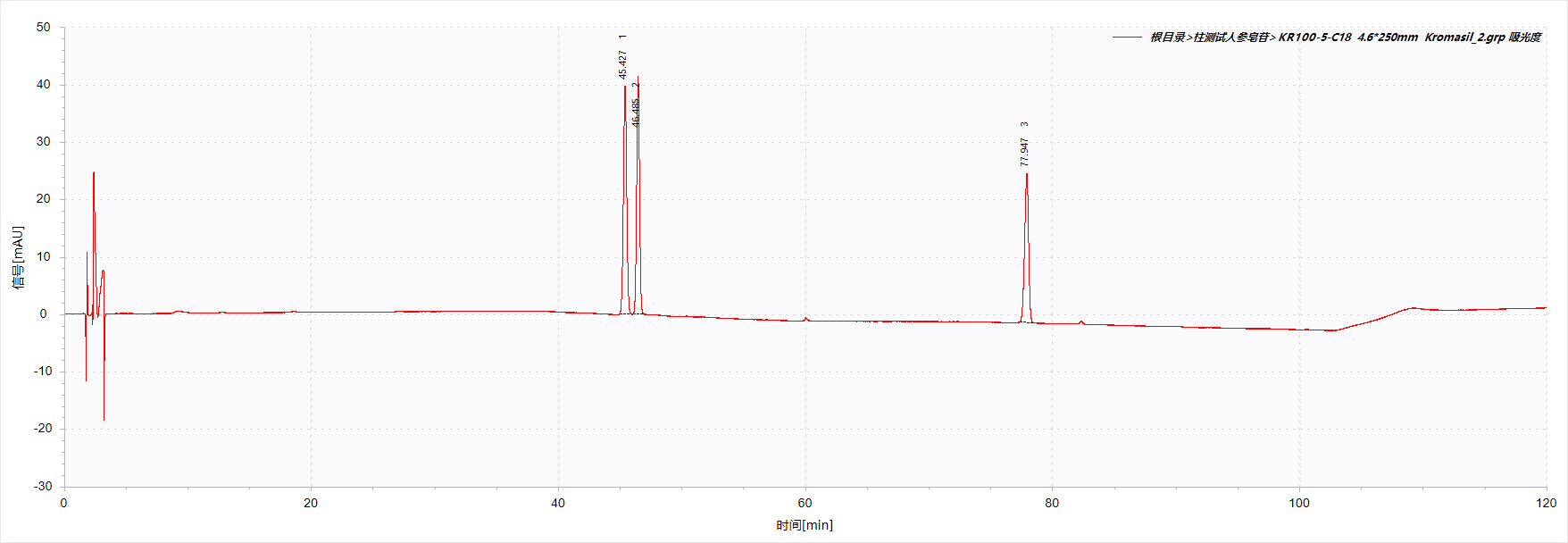 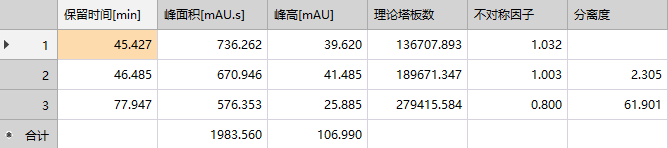 按照药典方法，应用Kromasil 100-5-C18 (4.6*250mm,5μm，PN：M05CLA25)色谱柱对人参中人参皂苷Rg1对照品、人参皂苷Re对照品及人参皂苷Rb1进行测定，各峰之间的分离度满足要求，且Rg1的理论塔板数远高于药典不低于6000的要求。时间流动相A%流动相B%0-35198135-5519—2981—7155-70297170-10029—4071—60